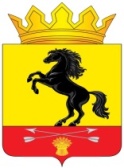                 АДМИНИСТРАЦИЯМУНИЦИПАЛЬНОГО ОБРАЗОВАНИЯ       НОВОСЕРГИЕВСКИЙ РАЙОН         ОРЕНБУРГСКОЙ ОБЛАСТИ                 ПОСТАНОВЛЕНИЕ_28.08.2020________ №  ____759-п____________                  п. НовосергиевкаО внесении изменений в постановление администрации района от 10.08.2018   №675-п1. Внести в постановление администрации района от 10.08.2018                        №  675-п    «Об образовании межведомственной рабочей группы» следующие изменения:1.1. Пункт 3 постановления изложить в новой редакции:«3.Контроль за исполнением настоящего постоновления возложить на заместителя главы администрации района по социальным вопросам».1.2. Приложение №1 к постановлению изложить в новой редакции согласно приложению к настоящему постановлению.2. Постановление вступает в силу после его опубликования на официальном сайте администрации Новосергиевского района.Глава администрации района                                                           А.Д. ЛыковРазослано: членам рабочей группы, орготделу, прокурору.Составмежведомственной рабочей группы по организации и проведению мероприятий, направленных на обеспечение отдельных категорий граждан набором социальных услуг  в части лекарственного обеспеченияПриложение к постановлению администрации  Новосергиевского района  от                    №                    Плужнова Лариса Анатольевна-руководитель рабочей группы, заместитель главы администрации района по социальным вопросамБозин Евгений Константинович-заместитель руководителя рабочей группы, главный врач ГБУЗ «Новосергиевская РБ» ( по согласованию) ПытлякНаталья Олеговна-секретарь рабочей группы,  заведующая аптекой ГБУЗ «Новосергиевская РБ» ( по согласованию)Члены рабочей группы:Члены рабочей группы:Члены рабочей группы:КочергинаСветлана Петровна-председатедь Новосергиевской районной общественной организации ВОИ (по согласованию)ПоповаЗоя Николаевна-Исполняющий обязанности председателя Новосергиевской районной общественной организации пенсионеров, инвалидов-ветеранов войны, труда, вооруженных сил и правоохранительных органов (по согласованию)Тарасова Земфира Сагидовна-директор ГБУ СО «Комплесный центр социального обслуживания населения» ( по согласованию);Толкачёва Наталья Александровна- главный редактор  «Редеакция  газеты «Голос глубинки» - Новосергиевский филиал ГУП  РИА «Оренбуржье»  ( по согласованию)Широков Александр Владимирович-начальник отдела назначения и перерассчёта пенсий межрайонного управления пенсионного фонда ( по согласованию)